BAB III              ANALISIS DAN PERANCANGANAnalisis dan Masalah          Analisis bertujuan untuk menyelidiki atau mengidentifikasi suatu masalah serta memecahkan permasalahan tersebut. Analisa merupakan tahapan yang sangat penting, dimana satu kesalahan dalam hal analisa pada satu tahapan akan berpengaruh besar pada tahapan selanjutnya. PermasalahanHalusinasi adalah kesalahan sebuah sensori dalam menerima rangsangan yang mengakibatkan seseorang salah dalam mendengar, merasakan, mencium aroma, dan melihat sesuatu yang sebenarnya tidak nyata (tidak dialami oleh orang normal). Dalam kondisi tertentu, halusinasi dapat menyebabkan ancaman nyata bagi diri sendiri dan juga orang lain. Gangguan ini dapat mempengaruhi lima indera. Seseorang disebut berhalusinasi ketika dia melihat, mendengar, merasakan atau mencium aroma yang sebenarnya tidak nyata. Hal -hal ini hanya ada di benak halusinasi. Gangguan berhalusinasi sering kali memiliki keyakinan kuat bahwa apa yang mereka alami adalah persepsi nyata sehingga tidak jarang menyebabkan masalah dalam kehidupan sehari -hari.Gangguan berhalusinasi adalah kondisi medis yang serius yang perlu segera diperiksa dan menangani psikiater. Selain berkonsultasi dengan psikiater segera, gangguan halusinasi tidak disarankan untuk tinggal atau bepergian sendirian. Dengan perawatan yang tepat dan sedini mungkin (misalnya memberikan obat -obatan dan psikoterapi), halusinasi diharapkan akan segera diselesaikan agar tidak menimbulkan ancaman serius bagi diri sendiri dan orang lain.SolusiSulitnya masyarakat mengenali gejala-gejala gangguan halusinasi yang ada di sekitarnya, maka akan dibuatkan aplikasi android pendeteksi gangguan jiwa dengan masalah utama halusinasi menggunakan metode Depth First Search. Sedangkan tujuan utama aplikasi ini adalah harapan besar pengembang agar khalayak umum dapat mendeteksi secara dini adanya gejala awal halusinasi. Dengan salah satu hasil akhir dari aplikasi ini yang dapat memberikan keterangan tentang adanya kemungkinan pengguna terdiagnosa halusinasi, maka diharapkan pengguna segera mencari pertolongan pertama atas masalah yang muncul. Dalam pembuatan aplikasi ini peneliti telah melakukan wawancara dengan pakar yaitu dengan Bapak Mochammad Ali Sodikin, Ns., Sp.Kep.J yang merupakan perawat spesialis keperawatan jiwa yang bertugas di Ruang Garuda RSJ Dr. Radjiman Wediodiningrat Lawang Malang.Perancangan SistemSetelah dilakukannya analisa permasalahan dan ditemukannya solusi, pada tahap ini perancangan dari aplikasi ini akan dilakukan. Tahap perancangan ini akan dimulai dari perancangan knowledge base sampai desain sistem.Perancangan KnowledgePada tahap ini penulis menyusun daftar dari berbagai macam halusinasi beserta gejala yang muncul pada setiap jenis halusinasi. Pengguna aplikasi nantinya akan memilih gejala mana saja yang dialami oleh dirinya. Tabel 3. 1 Tabel Penyakit dan Kode PenyakitTabel 3. 2 Tabel Gejala yang nampak dan Pemberian Kode Gejala                   Tabel 3. 3 Tabel Pengetahuan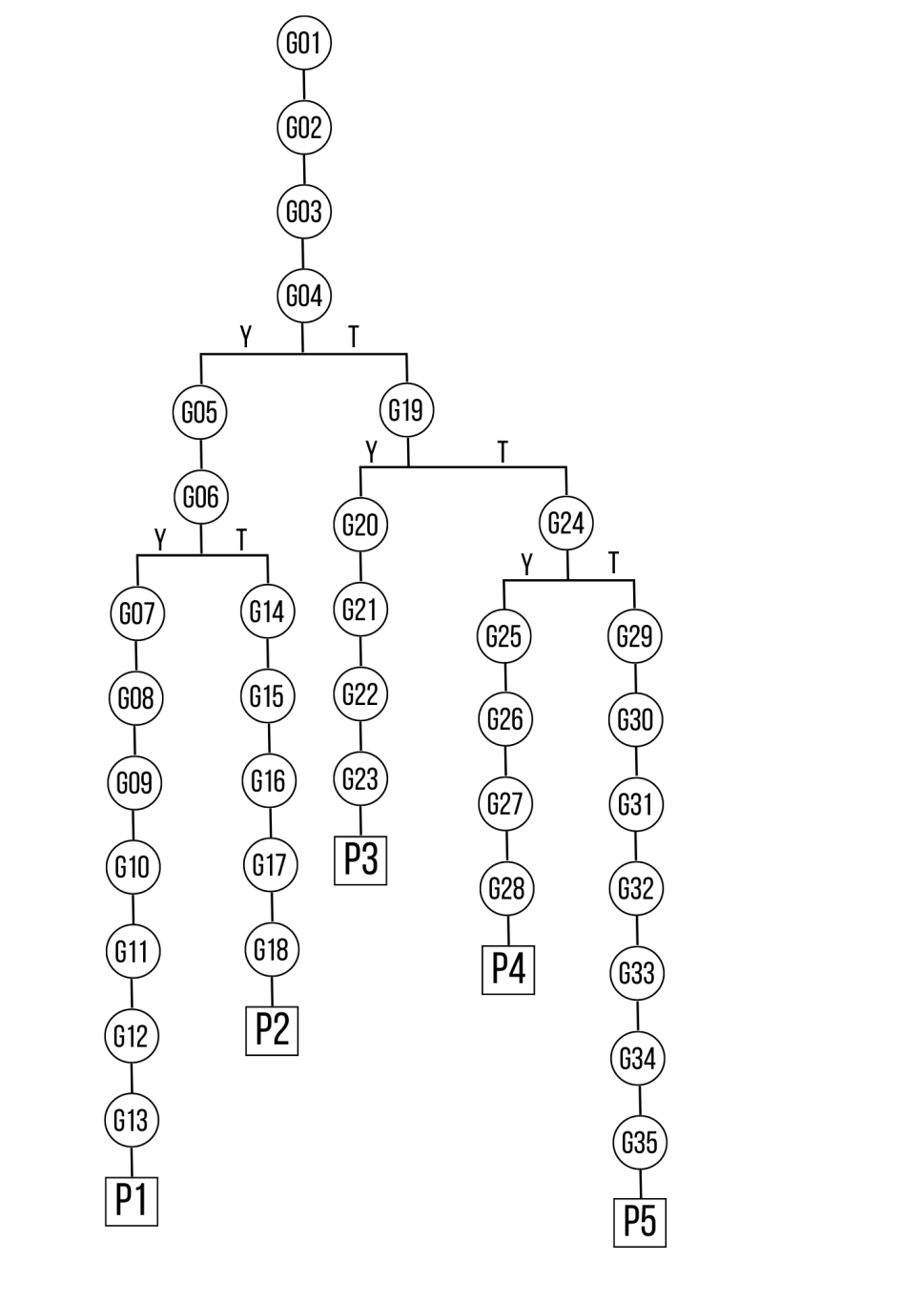 Gambar 3. 1 Pohon KeputusanAturan (rule) untuk menentukan jenis penyakit gangguan jiwa halusinasi disajikan pada 3.4.Tabel 3. 4 Basis Aturan untuk Menentukan Jenis PenyakitContoh kasus penelusuran jenis penyakit gangguan jiwa halusinasi          (Halusinasi Perabaan) menggunakan metode DepthFirst Search (DFS) bisa dipahami dari gambar 3.2 di bawah ini.Ny. KS, 41 tahun. Mengalami gejala nomor 1, 2, 29, 30 dan 35.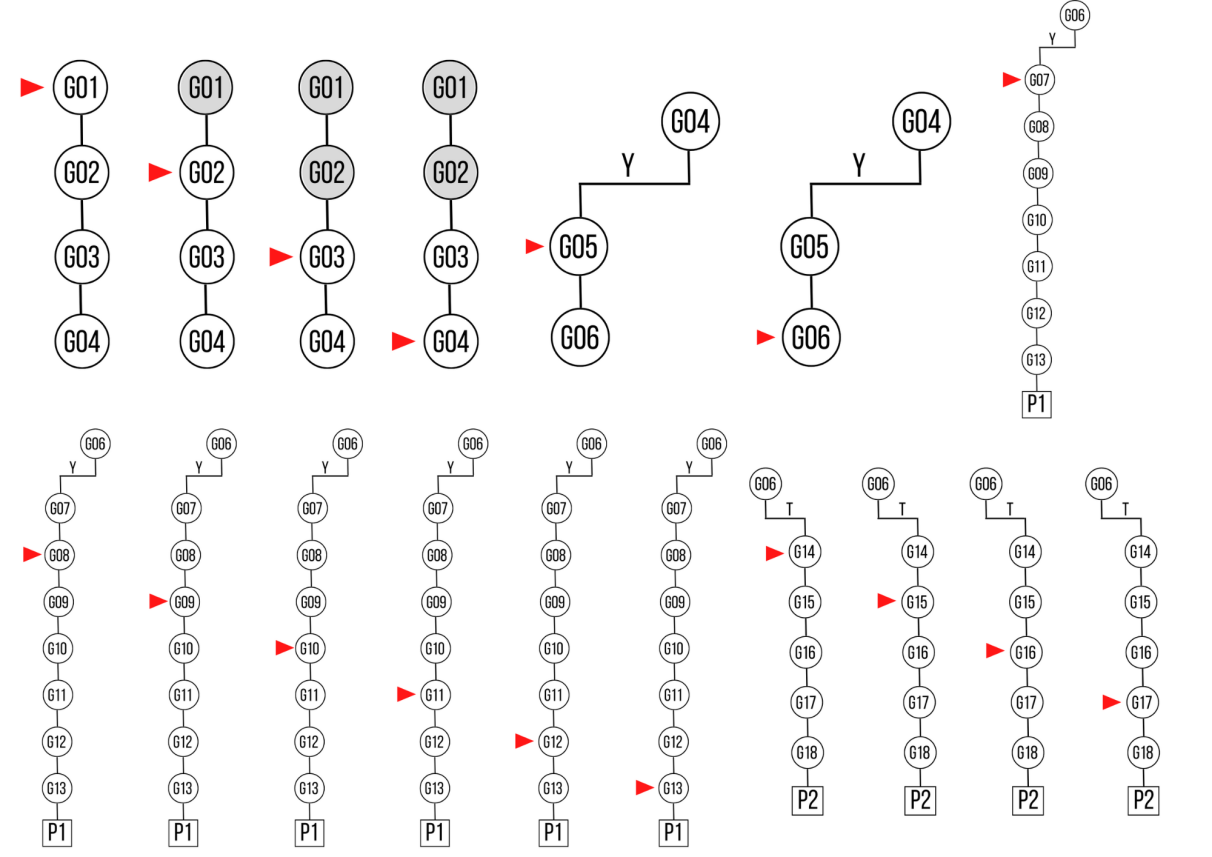 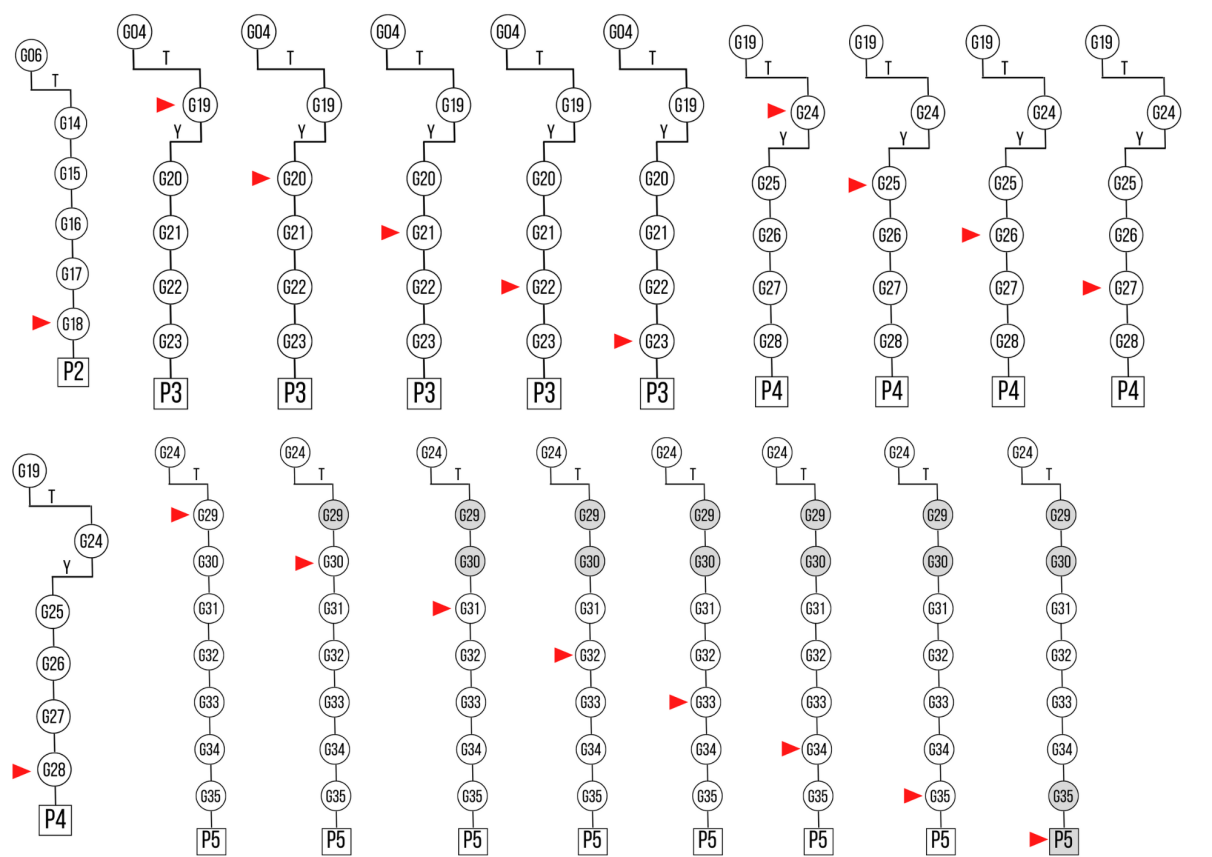 Gambar 3. 2 Penelusuran berbasis Depth First Search (DFS) untuk Halusinasi Perabaan     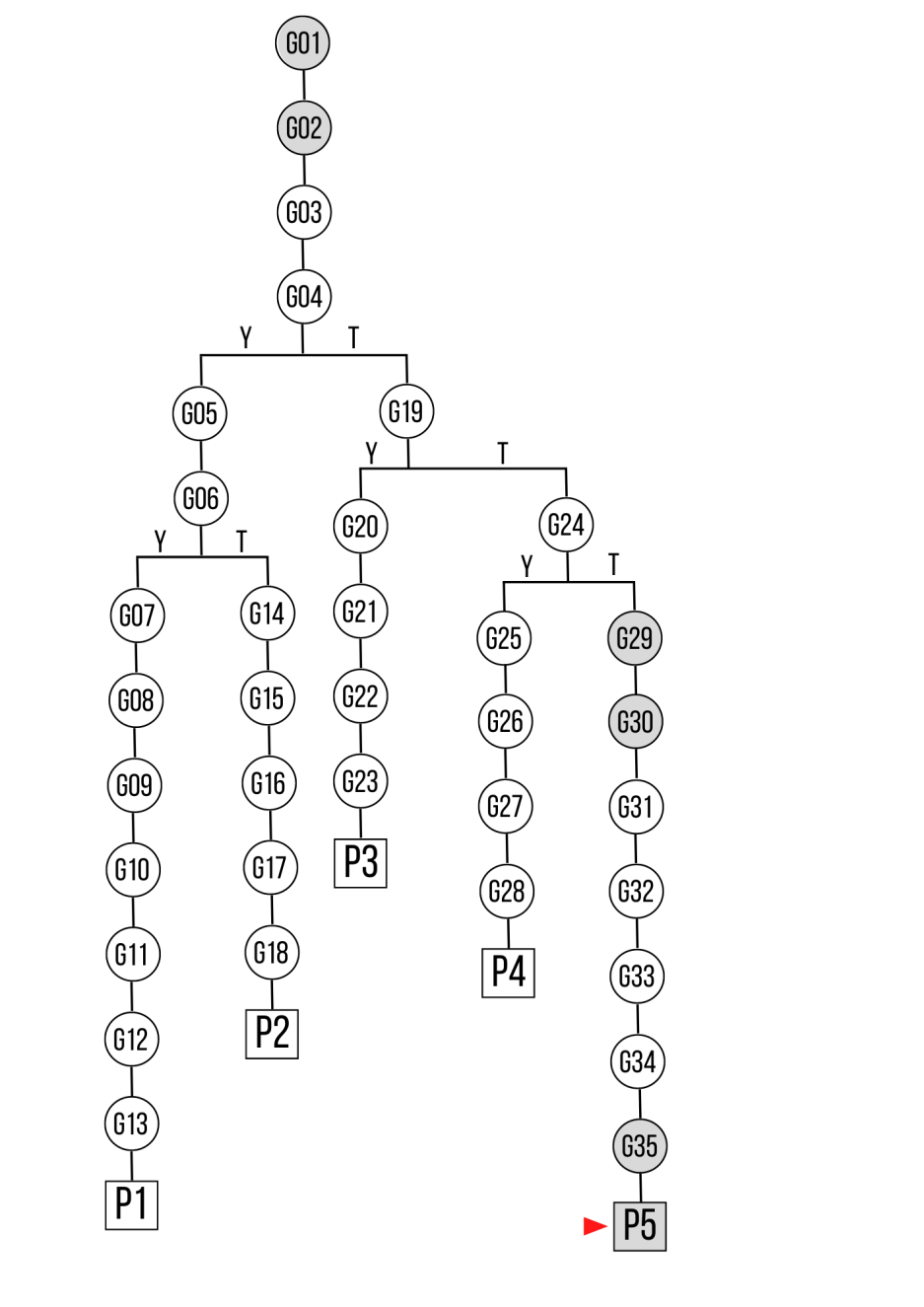 Gambar 3. 3 Hasil Penelusuran berbasis Depth First Search (DFS) untuk Halusinasi PerabaanPerancangan Proses          Pada langkah pembangunan proses ini akan dibahas bagaimana aplikasi deteksi gangguan jiwa dengan masalah utama halusinasi ini akan dibuat. Seperti menampilkan rancangan use case diagram dan activity diagram. Di dalam aplikasi yang akan dibuat ini, terdapat 2 pelaku yaitu admin dan user. Disini, admin bertugas hanya untuk menambah data-data gejala penyakit. Sedangkan user adalah pelaku utama dari aplikasi ini yang akan menggunakan hamper seluruh fitur yang disuguhkan.Bagan Use Case (Use Case Diagram)Bagan Use Case (Use Case Diagram) yang terjadi pada rancangan aplikasi deteksi dini gangguan jiwa halusinasi dapat secara umum digambarkan seperti pada gambar di bawah ini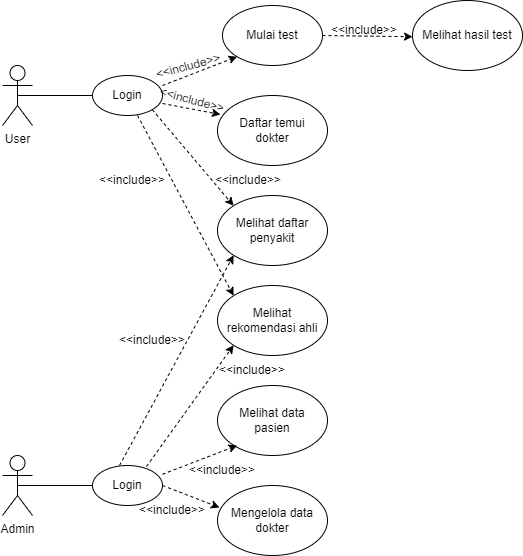 Gambar 3. 4 Use Case DiagramPada gambar di atas terdapat 2 pengguna yaitu admin dan user yang dapat mengakses aplikasi deteksi gangguan jiwa halusinasi. Pada gambar di atas juga dijelaskan bahwa admin dapat mengakses data dokter dan data pasien. Sedangkan user dapat mengakses mulai test, menerima hasil diagnosa dan daftar temui ahli.Activity DiagramDiagram aktivitas mendeskripsikan tentang proses berjalannya suatu sistem. Activity diagram pada sistem ini, yaitu sebagai berikut: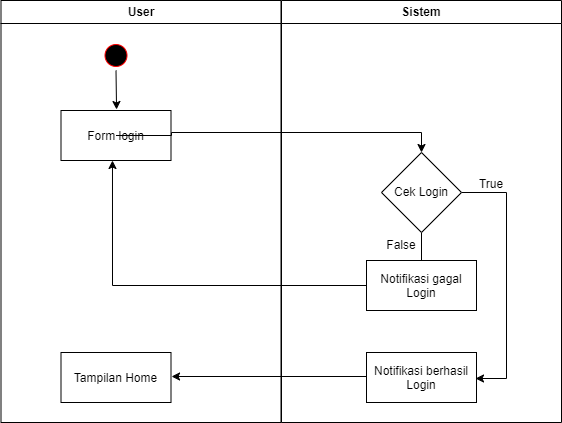 Gambar 3. 5 Activity Diagram LoginPada gambar diatas merupakan proses login. User masuk form login dengan cara memasukkan nama pengguna dan kata sandi. Nama pengguna dan kata sandi akan diperiksa oleh sistem. Jika nama pengguna dan kata sandi telah sesuai, maka pengguna akan melihat tampilan awal di perangkat mereka. Sedangkan jika pengguna salah dalam memasukkan nama pengguna dan kata sandi, maka tampilan perangkat akan kembali pada tampilan awal.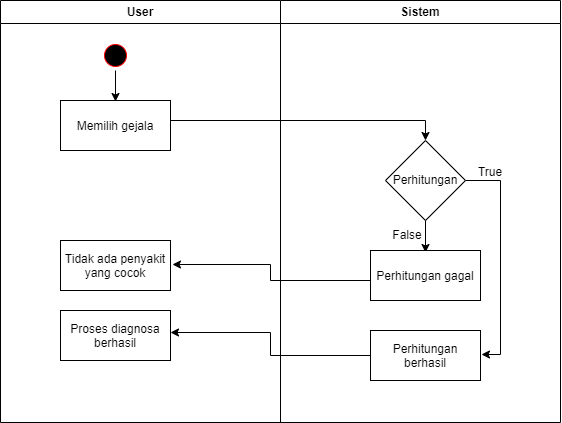 Gambar 3. 6 Activity Diagram PerhitunganPada gambar di atas merupakan proses perhitungan. Pengguna akan diarahkan untuk memilih daftar gejala yang mereka rasakan untuk kemudian sistem akan secara otomatis melakukan perhitungan pada gejala yang telah dipilih dengan menggunakan metode Tree. Apabila gejala yang dipilih berhasil dilakukan perhitungan, maka sistem akan menampilkan hasil yang sesuai dengan gejala yang dipilih. Namun bila sistem tidak menemukan penyakit yang cocok dengan gejala yang ditunjukkan, maka aplikasi akan memberikan pesan bahwa penyakit tidak ditemukan. 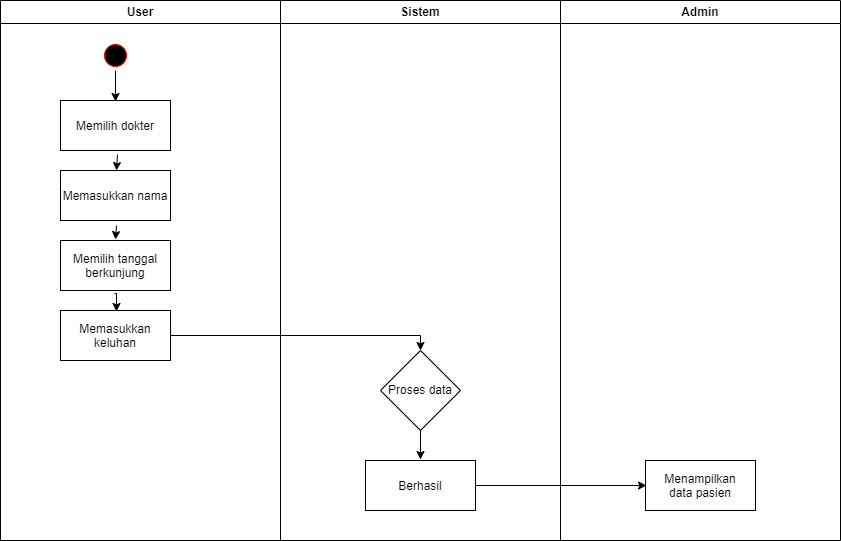 Gambar 3. 7 Activity Diagram Temui Ahli                 Bagan diatas mendeskripsikan proses temui ahli. User akan memilih pilihan dokter yang tersedia pada sistem, kemudian user akan memasukkan nama pasien, memilih tanggal berkunjung dan memasukkan keluhan yang dirasakan. Kemudian sistem akan memproses data tersebut dan data pasien akan di tampilkan di halaman Admin.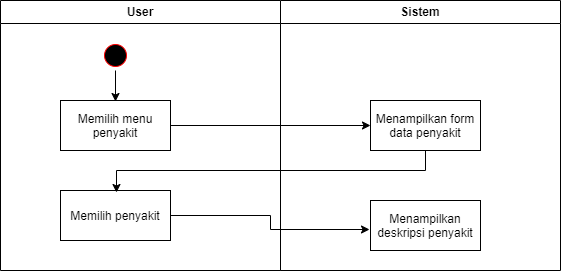 Gambar 3. 8 Activity Diagram Daftar Penyakit                 Bagan diatas mendeskripsikan proses daftar penyakit. User atau admin masuk ke menu daftar penyakit, lalu sistem akan menampilkan list penyakit yang terdapat di sistem. Kemudian user atau admin akan memilih penyakit, dan sistem akan menampilkan deskripsi penyakit yang dipilih.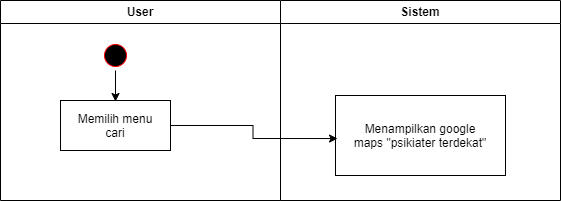 Gambar 3. 9 Activity Diagram Cari                  Bagan diatas mendeskripsikan proses cari. User atau admin masuk ke menu cari, kemudian sistem akan menampilkan Google Maps dengan kata kunci “psikiater terdekat”.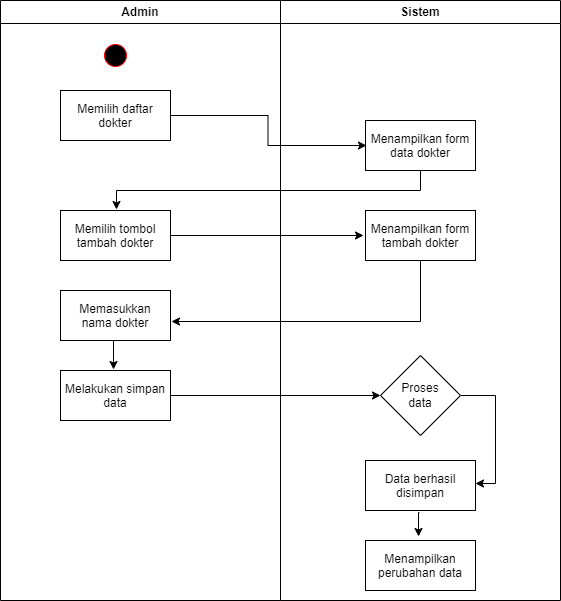 Gambar 3. 10 Activity Diagram Tambah Data DokterPada gambar di atas merupakan proses tambah data dokter. Admin memilih menu daftar dokter, kemudian aplikasi akan memberikan tampilan daftar data dokter yang ada. Kemudian pengguna dengan tingkat admin memilih tombol penambahan data dokter, aplikasi akan memberikan tampilan berupa form tambah data dokter. Admin akan memasukkan nama dokter dan melakukan simpan data dan sistem akan melakukan proses penyimpanan data. Apabila data telah berhasil ditambahkan, aplikasi akan memberikan tampilan berupa pesan bahwa data telah berhasil disimpan dan menampilkan perubahan data pada form data dokter.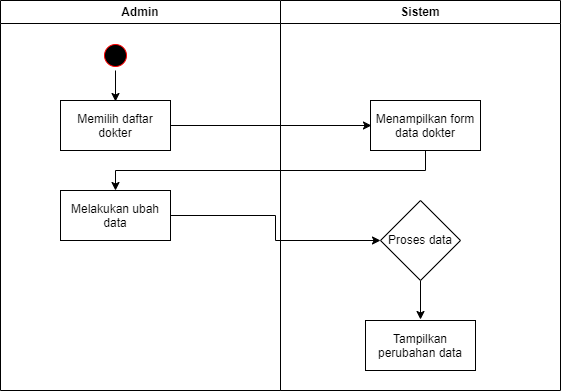 Gambar 3. 11 Activity Diagram Edit Data DokterBagan diatas mendeskripsikan proses perubahan data dokter. Tindakan yang diperlukan adalah memilih tampilan daftar dokter, kemudian tampilan akan berubah dengan menampilkan list data dokter yang ada. Kemudian admin diarahkan untuk memilih tombol edit, sistem akan segera merubah tampilan pada form edit data dokter. Admin akan melakukan perubahan data dan segera melakukan simpan data begitu perubahan selesai dilakukan. Sistem akan melakukan proses update data. Apabila data telah berhasil diubah, aplikasi akan memberikan tampilan berupa pesan bahwa data telah berhasil diubah dan akan menampilkan perubahan data pada form data dokter.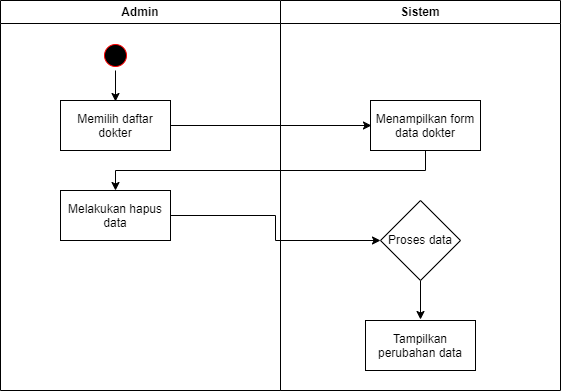 Gambar 3. 12 Activity Diagram Hapus Data DokterPada gambar di atas merupakan proses hapus data dokter. Tindakan yang diperlukan adalah memilih tampilan daftar dokter, kemudian tampilan akan berubah dengan menampilkan list data dokter yang ada. Kemudian admin diarahkan untuk memilih tombol hapus data dan segera sistem akan secara otomatis melakukan proses perubahan data. Apabila data berhasil dihapus, sistem akan menampilkan update data pada form data dokter sesuai dengan perubahan yang kita lakukan.Sequence DiagramSequence diagram digunakan untuk memberikan rangkaian pesan antar objek pada aktivitas tertentu yang selanjutnya akan dijalankan oleh sistem.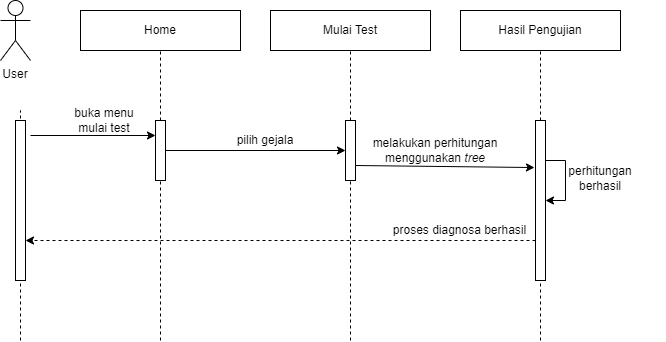 Gambar 3. 13 Sequence Diagram PerhitunganPada gambar di atas merupakan proses yang dilakukan user untuk melakukan diagnosa gangguan jiwa halusinasi. Setelah user masuk ke halaman mulai test, user memilih tanda-tanda yang sesuai dengan apa yang dialami user. Kemudian sistem secara otomatis akan melakukan perhitungan berdasar pada gejala-gejala yang dipilih dengan metode Tree dan dari perhitungan tersebut akan segera ditampilkan hasil akhirnya.Perancangan DataBerikut adalah rancangan basis data dari aplikasi deteksi gangguan jiwa halusinasi.Conceptual Data Model (CDM)Berikut ini adalah Conceptual Data Model yang akan dirancang pada aplikasi.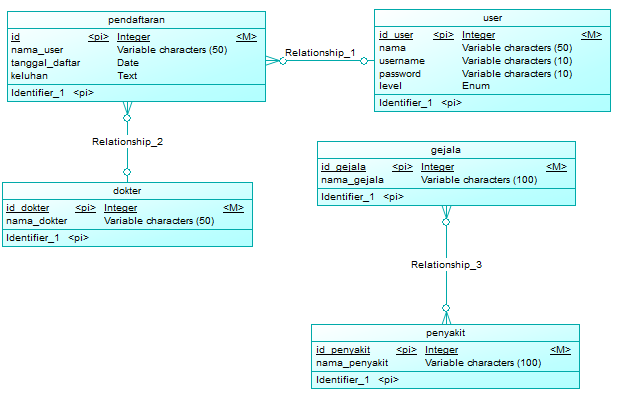 Gambar 3. 14 Conceptual Data ModelPhysical Data ModelBerikut ini adalah Physical Data Model yang akan dirancang pada aplikasi.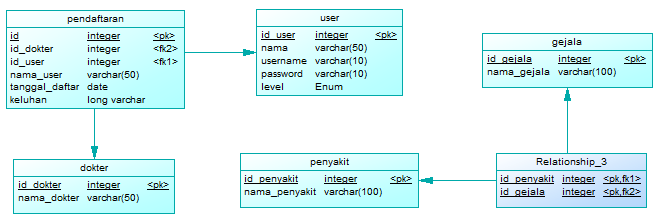 Gambar 3. 15 Physical Data ModelTabel 3. 5 Tabel User                   Tabel 3. 6 Tabel Penyakit              Tabel 3. 7 Tabel Gejala                   Tabel 3. 8 Tabel Transaksi Gejala Penyakit                   Tabel 3. 9 Tabel Dokter                   Tabel 3. 10 Tabel Pendaftaran                   Perancangan InterfaceDesain antarmuka pengguna (user interface) ini akan menunjukkan bagaimana tampilan aplikasi yang akan dibuat. Desain UI ini menampilkan halaman-halaman pada aplikasi serta bagaimana interaksi dan hubungan dari halaman-halaman tersebut. Desain antarmuka pengguna juga menjelaskan fungsi dari elemen-elemen yang ada di setiap halaman yang ditampilkan.Gambar 3.15 diatas menunjukkan tampilan splash screen, splash screen adalah halaman atau konten yang biasanya ditampilkan saat pertama kali aplikasi di android dijalankan untuk mengalihkan perhatian pengguna dari loading time.Gambar 3.16 diatas menunjukkan tampilan halaman login yaitu halaman setelah aplikasi menjalankan splash screen di halaman ini, sistem akan membutuhkan pengguna untuk melakukan proses autentikasi atau log in ke dalam aplikasi.Gambar 3.17 menunjukkan halaman Home screen, halaman ini menunjukkan bahwa pengguna telah sukses melakukan proses autentikasi. Halaman ini menampilkan mulai test, temui ahli, tentang aplikasi dan bantuan.Gambar 3.18 menunjukkan halaman diagnosa yang akan tampil setelah pengguna menekan tombol navigasi diagnosa yang berada di bagian bawah halaman. Pada halam ini terdapat tombol diagnosa, yang mana akan menavigasi pengguna ke halaman deteksi gangguan jiwa halusinasi.Gambar 3.19 menunjukkan halaman test pada aplikasi ini. Pada menu ini user dapat melakukan test untuk dirinya dengan memilih jawaban yang disediakan atas setiap pertanyaan yang diberikan oleh aplikasi. Nantinya hasil test yang dilakukan oleh user akan dieksekusi menggunakan metode Naïve Bayes.Gambar 3.20 menunjukkan halaman hasil diagnosa, yang berarti sistem telah berhasil mendeteksi gangguan jiwa halusinasi user, disini dapat dilihat sistem akan menampilkan hasil diagnosa gangguan jiwa halusinasi berdasarkan gejala-gejala user. Selain menampilkan gangguan jiwa halusinasi yang diderita oleh user, aplikasi juga akan memberikan informasi tentang jenis halusinasi yang diderita. di halaman ini juga terdapat tombol untuk mencari tenaga ahli yang ada disekitar user. Tombol selesai yang berada di bagian bawah halaman berfungsi untuk menampilkan halaman diagnosa kembali.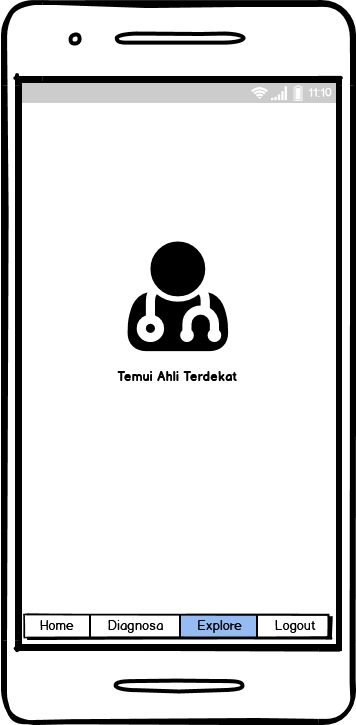 Gambar 3. 22 Halaman ExploreGambar 3.21 menunjukkan halaman temui ahli yang akan tampil setelah user menekan tombol navigasi explore yang berada di bagian bawah halaman. Pada halaman ini terdapat tombol temui ahli terdekat yang berfungsi untuk mencari atau mendeteksi adanya tenaga ahli terdekat di wilayah geografis user.Perancangan PengujianMetode pengujian yang akan digunakan adalah tes blackbox, wawancara dengan pakar dan kuesioner. Pengujian dengan metode blackbox berjalan dengan cara menguji aspek-aspek pokok dari sistem dengan cara mengabaikan struktur logika internal sebuah aplikasi. Metode ini digunakan untuk menguji sejauh mana jalannya aplikasi. Apakah sesuai dengan harapan ayaukah tidak. Pengujian blackbox adalah langkah uji coba sebuah aplikasi yang didasarkan pada spesifikasi aplikasi itu sendiri. Data uji yang dimunculkan, segera diaplikasikan pada aplikasi dan hasil yang didapatkan akan segera dianalisa apakah sesuai harapan pengembang. Metode ini oleh penulis dikelompokkan seperti yang tampil dalam tabel dibawah ini. Tabel 3. 11 Tabel Komponen Pengujian AplikasiSkenario pengujian untuk kualitas aplikasi akan dilakukan dengan cara wawancara dan memberikan kuesioner kepada pakar dan calon pengguna aplikasi. Peneliti akan memberikan beberapa kasus gejala-gejala yang dialami oleh penderita, kemudian pakar akan memustuskan jenis halusinasi apa dari setiap kasus tersebut. Kemudian hasil pengujian wawancara dengan pakar akan dibandingkan dengan hasil perhitungan dari aplikasi apakah memiliki hasil yang sama. Pengujian wawancara dengan pakar telah dikelompokkan seperti pada table di bawah.Tabel 3. 12 Tabel Komponen Pengujian PerhitunganPengujian dalam bentuk kuesioner ini terdiri dari lima pertanyaan yang disebarkan pada 20 responden. Pertanyaan kuesioner untuk pakar dan calon pengguna aplikasi, yaitu sebagai berikut :Apakah aplikasi Sehat Jiwaku mudah Anda pahami?Menurut Anda, apakah aplikasi Sehat Jiwaku ini memudahkan masyarakat awam dalam mendeteksi gangguan jiwa halusinasi?Menurut Anda, apakah aplikasi Sehat Jiwaku ini cocok utuk masyarakat awam?Apakah Anda terbantu dengan adanya aplikasi Sehat Jiwaku?Apakah anda puas dengan aplikasi Sehat Jiwaku ini?NONAMA PENYAKITKODE PENYAKIT1Halusinasi PendengaranP12Halusinasi PenglihatanP23Halusinasi PenciumanP34Halusinasi PengecapanP45Halusinasi PerabaanP5NO                   GEJALA                   KODE GEJALA                   1Sulit tidurG012Sering merasa khawatirG023Sering merasa takutG034Merasa sulit konsentrasiG045Merasa bingung dengan waktu, tempat atau orangG056Merasa lebih nyaman ketika sendirianG067Mendengar suara tak tampak yang mengajak ngobrolG078Mendengar suara orang yang dikenal tapi sudah wafatG089Terdengar suara ancaman yang tidak nyataG0910Terdengar suara yang merangsang untuk melakukan sesuatuG1011Mendengar suara langkah kakiG1112Berbicara dengan suara yang di dengarG1213Merasa ketakutan pada suara yang di dengarG1314Melihat orang yang sudah meninggalG1415Melihat bayanganG1516Melihat sinar/ cahaya yang sangat terangG1617Melihat makhluk tertentuG1718Merasa ketakutan dengan objek yang dilihatG1819Mencium bau yang menyenangkanG1920Mencium bau tak sedapG2021Tercium bau seperti mayat, darah, bayi, masakan, parfum yang tidak tercium oleh orang lain.G2122Mencium bau bahan kimiaG2223Mencium bau benda terbakarG2324Mengecap rasa yang anehG2425Mengecap rasa logam saat makan atau minumG2526Merasakan seperti sedang makan sesuatuG2627Merasakan rasa pahit, asam, asin di lidahG2728Sering meludah atau muntahG2829Merasakan serangga merayap di tubuhG2930Merasakan seseorang meraba/ menyentuh tubuhG3031Merasakan sesuatu merangkak di bawah kulitG3132Merasa tersetrum pada bagian tubuhG3233Merasakan ada api yang sedang membakar tubuhG3334Merasakan organ dalam tubuh yang bergerak gerakG3435Merasakan sensasi tidak nyaman di kulitG35GEJALAGEJALAHALUSINASIHALUSINASIHALUSINASIHALUSINASIHALUSINASIGEJALAGEJALAP1P2P3P4P5G01Sulit tidurxxxxxG02Sering merasa khawatirxxxxxG03Sering merasa takutxxxxxG04Merasa sulit konsentrasixxxxxG05Merasa bingung dengan waktu, tempat atau orangxxG06Merasa lebih nyaman ketika sendirianxxG07Merasa mendengar suara yang mengajak ngobrol. xG08Merasa mendengar suara seseorang yang dikenal tapi sudah wafatxG09Merasa mendengar suara berupa ancamanxG10Terdengar suara yang merangsang untuk melakukan sesuatuxG11Mendengar suara langkah kakixG12Berbicara dengan suara yang di dengarxG13Merasa ketakutan pada suara yang di dengarxG14Melihat orang yang sudah meninggalxG15Melihat bayanganxG16Melihat sinar/ cahaya yang sangat terangxG17Melihat makhluk tertentuxG18Merasa ketakutan dengan objek yang dilihatxG19Mencium bau yang menyenangkanxG20Mencium bau tak sedapxG21Tercium bau seperti mayat, darah, bayi, masakan, parfum yang tidak tercium oleh orang lain.xG22Mencium bau bahan kimiaxG23Mencium bau benda terbakarxG24Mengecap rasa yang anehxG25Mengecap rasa logam saat makan atau minumxG26Merasakan seperti sedang makan sesuatuxG27Merasakan rasa pahit, asam, asin di lidahxG28Sering meludah atau muntahxG29Merasakan serangga merayap di tubuhxG30Merasakan seseorang meraba/ menyentuh tubuhxG31Merasakan sesuatu merangkak di bawah kulitxG32Merasa tersetrum pada bagian tubuhxG33Merasakan ada api yang sedang membakar tubuhxG34Merasakan organ dalam tubuh yang bergerak gerakxG35Merasakan sensasi tidak nyaman di kulitxNama PenyakitGejalaP1Halusinasi PendengaranG01 = Sulit tidurG02 = Sering merasa khawatirG03 = Sering merasa takutG04 = Merasa sulit konsentrasiG05 = Merasa bingung dengan waktu, tempat atau orangG06 = Merasa lebih nyaman ketika sendirianG07 = Merasa mendengar suara yang mengajak ngobrolG08 = Merasa mendengar suara seseorang yang dikenal tapi sudah wafatG09 = Merasa mendengar suara berupa ancamanG10 = Terdengar suara yang merangsang untuk melakukan sesuatuG11 = Mendengar suara langkah kakiG12 = Berbicara dengan suara yang didengarG13 = Merasa ketakutan pada suara yang didengarP2Halusinasi PenglihatanG01 = Sulit tidurG02 = Sering merasa khawatirG03 = Sering merasa takutG04 = Merasa sulit konsentrasiG14 = Melihat orang yang sudah meninggalG15 = Melihat bayanganG16 = Melihat sinar/ cahaya yang sangat terangG17 = Melihat makhluk tertentuG18 = Merasa ketakutan dengan objek yang dilihatP3Halusinasi PenciumanG01 = Sulit tidurG02 = Sering merasa khawatirG03 = Sering merasa takutG04 = Merasa sulit konsentrasiG19 = Mencium bau yang menyenangkanG20 = Mencium bau tak sedapG21 = Tercium bau seperti mayat, darah, bayi, masakan, parfum yang tidak tercium oleh orang lain.G22 = Mencium bau bahan kimiaG23 = Mencium bau benda terbakarP4Halusinasi PengecapanG01 = Sulit tidurG02 = Sering merasa khawatirG03 = Sering merasa takutG04 = Merasa sulit konsentrasiG24 = Mengecap rasa yang anehG25 = Mengecap rasa logam saat makan atau minumG26 = Merasakan seperti sedang makan sesuatuG27 = Merasakan rasa pahit, asam, atau asin di lidahG28 = Sering meludah atau muntahP5Halusinasi PerabaanG01 = Sulit tidurG02 = Sering merasa khawatirG03 = Sering merasa takutG04 = Merasa sulit konsentrasiG29 = Merasakan serangga merayap di tubuhG30 = Merasakan seseorang meraba/ menyentuh tubuhG31 = Merasakan sesuatu merangkak di bawah kulitG32 = Merasakan tersetrum pada bagian tubuhG33 = Merasakan ada api yang sedang membakar tubuhG34 = Merasakan organ tubuh yang bergerak-gerakG35 = Merasakan sensasi tidak nyaman di kulitKolom                   Tipe                   Deskripsi                   Id_user                   INT(11)                   Primary key                   Nama                   Varchar(50)                   Username                   Varchar(10)                   Password                   Varchar(10)                   Level                   Enum(‘admin’,’user’)                   Kolom                   Tipe                   Deskripsi                   Id_penyakit                         INT(11)                   Primary key                   Nama_penyakit                   Varchar(100)                   Kolom                   Tipe                   Deskripsi                   Id_gejala                   INT(11)                   Primary key                   Nama_gejala                   Varchar(100)                   Kolom                   Tipe                   Deskripsi                   Id_penyakit                   INT(11)                   Id_gejala                   Varchar(100)                   Kolom                   Tipe                   Deskripsi                   Id_dokter                   INT(11)                   Primary key                   Nama_dokter                   Varchar(50)                   Kolom                   Tipe                   Deskripsi                   Id                   INT(11)                   Primary key                   Nama_gejala                   Varchar(50)                   Id_dokter                   INT(11)                   Tanggal_daftar                   Date                   Keluhan                   text                   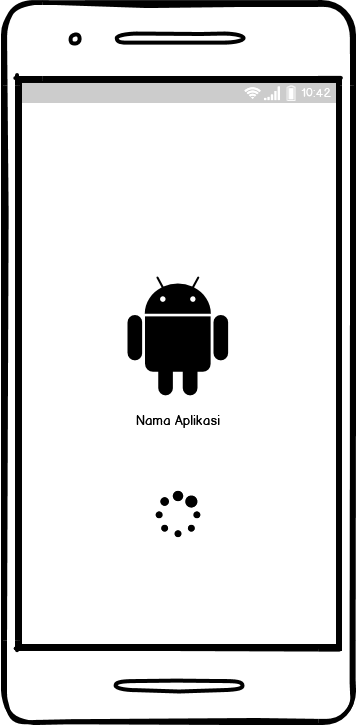 Gambar   3. 16 Splash Screen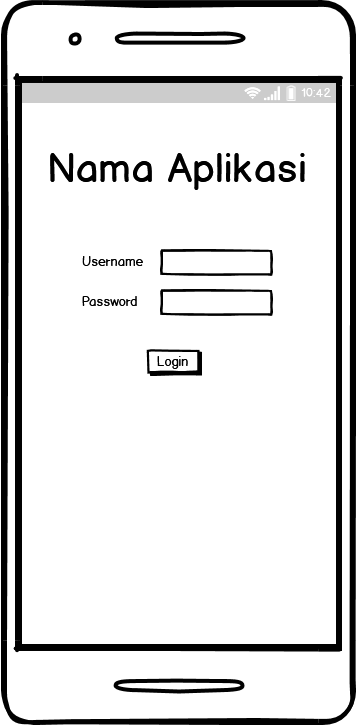 Gambar   3. 17 Halaman Login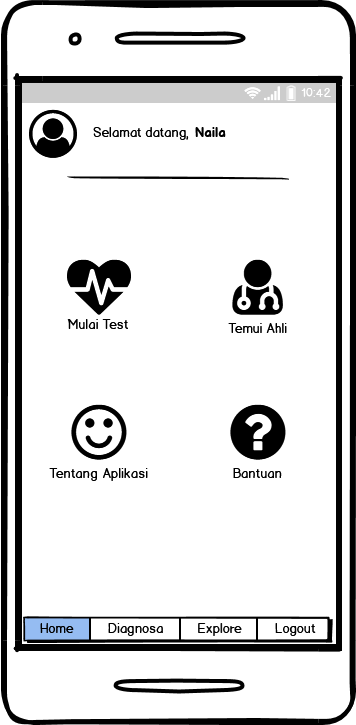 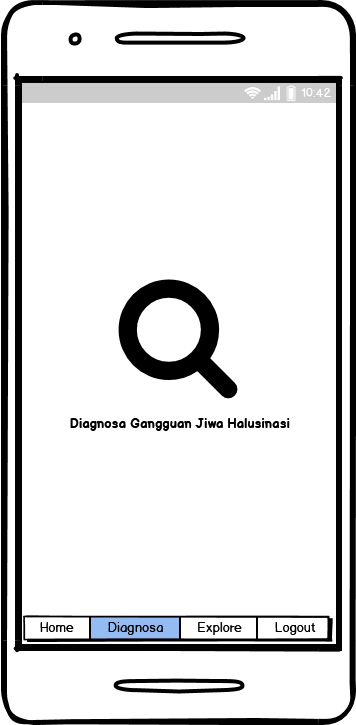 Gambar 3. 18 Home ScreenGambar 3. 19 Halaman Diagnosa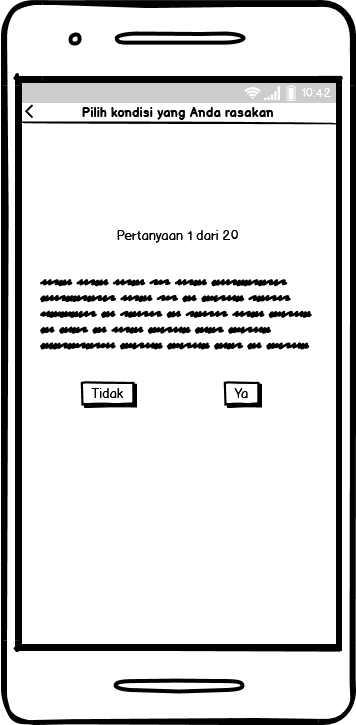 Gambar 3. 20 Halaman Test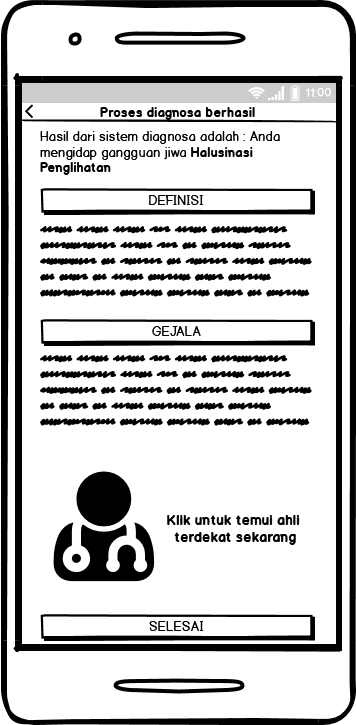 Gambar 3. 21 Halaman Hasil DiagnosaNo  Komponen   Hasil HarapanJenis Pengujian1Login PenggunaMenampilkan halaman Home untuk pengguna dengan Level “User”Black Box2Login AdminMenampilkan halaman Home Admin untuk pengguna dengan Level “Admin”Black Box3Daftar Pengguna BaruMenambahkan pengguna baru dengan Level “User”Black Box4Tombol Mulai TestMenampilkan halaman diagnosaBlack Box5Tombol DiagnosaMelakukan perhitungan atas dasar setiap jawaban user, dan dengan segera diagnosa akan tampil pada tampilan layar Black Box6Tombol Temui AhliMenampilkan halaman pendaftaran Black Box7Tombol PenyakitMenampilkan halaman tentang penjelasan tiap penyakitBlack Box8Tombol CariMenampilkan halaman Google Maps dengan kata kunci “psikiater terdekat”Black Box9Tombol Daftar DokterMenampilkan halaman yang berisi daftar dokterBlack Box10Tombol EditMenampilkan halaman edit untuk dokter yang dipilihBlack Box11Tombol TambahMenampilkan halaman untuk menambah dokterBlack Box12Tombol HapusMenghapus data dokter yang dipilihBlack BoxKasus No.GejalaJenis Pengujian1Sering merasa takutMerasa lebih nyaman ketika sendirianMendengar suara langkah kakiMelihat orang yang sudah meninggalMerasa ketakutan dengan objek yang dilihatWawancara2Terdengar suara ancaman yang tidak nyata. Terdengar suara perintah untuk melakukan sesuatuMerasa ketakutan pada suara yang di dengarMelihat bayanganWawancara3Sulit tidurSering merasa khawatirMerasakan sensasi tidak nyaman di kulitMerasakan serangga merayap di tubuhMerasakan seseorang meraba/ menyentuh tubuhWawancara4Melihat bayanganMelihat makhluk tertentuMerasa lebih nyaman ketika sendirianMendengar suara langkah kakiWawancara5Melihat orang yang sudah meninggalMencium bau tak sedapMencium bau mayatWawancara6Merasa mendengar suara yang mengajak klien ngobrol. Berbicara dengan suara yang hanya didengar oleh klien.Merasa mendengar suara orang yang dikenal tapi sudah wafatMelihat bayanganWawancara7Melihat makhluk tertentuMelihat bayanganMerasa ketakutan dengan objek yang dilihatMencium bau tak sedapMencium bau benda terbakarWawancara